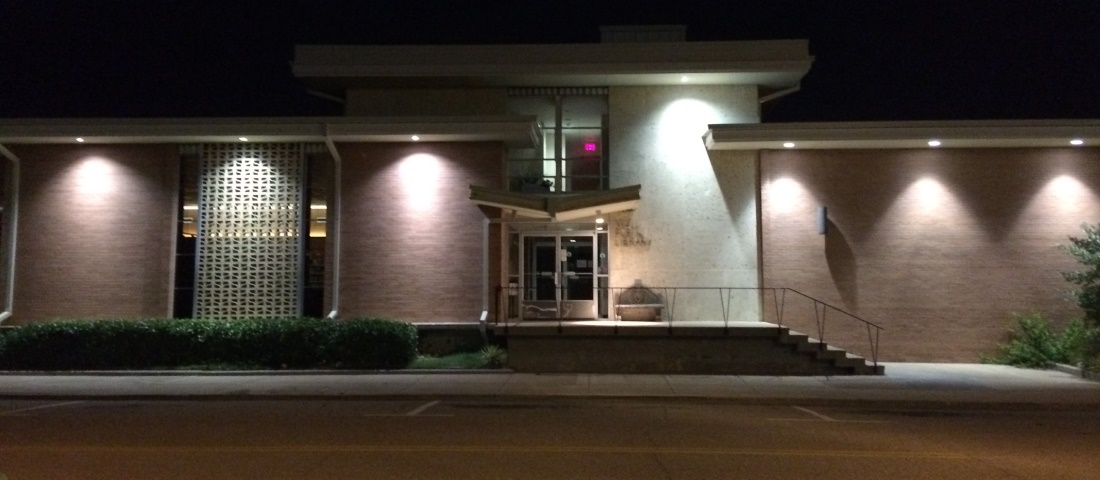 miami public libraryMiami, OklahomaCommunity Needs Assessment2019Introduction	The Miami Public Library serves the citizens of Miami and Ottawa County in the northeast corner of Oklahoma.  Miami is a small rural community less than 20 miles from the Missouri and Kansas state lines.  The community is headquarters for nine federally recognized tribes - Miami, Ottawa, Peoria, Quapaw, Modoc, Shawnee, Eastern Shawnee, Wyandotte, and Seneca-Cayuga.  The leaders of these tribes hold a monthly Intertribal Council meeting in the community.  A tenth tribe, the Cherokee, owns land in the southwest corner of Ottawa County.  This offers the community a rich multicultural heritage.  Route 66, an icon of historical significance as well as pop culture, runs right through the town.   Located on Route 66 and the centerpiece of Miami’s 66 Cultural District is the beautiful Coleman Theatre, which attracts visitors from around the world.  With its Spanish colonial mission-style exterior and Louis the XV interior, this historic vaudeville theatre knows no rival.  Miami is also home to a junior college, Northeastern Oklahoma A & M College.	The Miami Public Library was the last library in Oklahoma built with a Carnegie grant.  The original building was built in 1921.  The present building was built in 1962 over the original basement.  An addition was built in 1987 and houses the Children’s department.  The library is open 7 days a week, including some evening hours.  The library operates under the Library Director, with six full-time staff members, three part-time staff members, and two pages.  A six member Library Board, appointed by the mayor, meets monthly to monitor and evaluate the effectiveness of the library, to set policies, and to plan long term goals.  A Friends of the Library group helps to support some library projects with membership dues, book sales, and items such as book bags and earbuds which may be purchased at the front desk.    	Public libraries have historically provided information, and that primary mission has not changed. What has evolved is the format and means of access to information. Libraries today are technology centers, providing access to the internet and electronic resources, and importantly, providing instruction in the use of these technologies. Through these technologies, libraries help community members build employment skills and opportunities, learn how to find reliable health information, connect with online government services, and enrich their education.  Public libraries also serve an important function as community centers with a variety of educational and life-enhancing classes and events for all ages, meeting spaces both formal and informal, and comfortable, safe places to spend time.	Over 13,096 people hold Miami Public Library cards and the library has 47,912 physical items including books, books on CD/tape, VHS/DVDs, as well as magazines, newspapers, and microfilm.  In addition, the library provides access to 54,546 electronic items including downloadable eBooks, magazines, and audio books as well as a variety of electronic resources, all available at the library website: www.miamipl.okpls.org.  Patrons can access the library catalog from the website and can renew books and place holds from their home computers.  The library has 12 computers available for public use and provides free wireless access as well. Videoconferencing equipment is available for use in the upstairs meeting room.  Multiple children’s programs are held throughout the year such as the Summer Reading Program, Lego League, S.T.E.A.M., Art in April and 1,000 Books Before Kindergarten.  Let’s Talk About It, Oklahoma, a monthly reading and discussion series, is held 10 months a year.  The library has an extensive genealogy department and classes on beginning genealogy are held every spring.  The library offers basic adult (over 16) literacy classes.  Students are matched up with trained volunteer tutors for weekly one-on-one instruction and the classes and materials are free. The library is also the lead organization in the Health Literacy Project, a cooperative partnership between the Miami Public Library, Northeastern Tribal Health Systems, INTEGRIS Miami Hospital and Ottawa County Health Department.  The Health Literacy Project is funded through the Oklahoma Department of Libraries with a federal grant from the Institute of Museum and Library Services.	In order to meet future needs strategically and to best serve the citizens of Miami, the Miami Public Library has undertaken a community needs assessment. Through this process we gain a better understanding of our community and can therefore create programs and build services and technology that most benefit our residents. The information gained from the assessment, as well as some surveys and focus groups, will guide the Miami Public Library Board and staff in developing a three-year strategic plan that will identify the library’s service priorities and guide resource allocation.Methodology	The methodology of the Community Needs Assessment consisted of eight components and included both quantitative (statistical and documentary data about the library and community) and qualitative (surveys and focus groups) research techniques. These components, all included in this report, were:Demographic profileCommunity profileLibrary profileEdge SurveyImpact SurveyCommunity surveyFocus groupsLibrary trend analysis	The demographic and community profiles draw upon data from the US Census Bureau, Oklahoma State agencies, and local organizations.	The library use profile is an analysis drawn from the library’s collection of data submitted through their annual reports to the Oklahoma Department of Libraries. 	The Edge Survey is part of a management and leadership toolkit designed to help public libraries better serve their communities through improved public access technology.  It is based on a national set of benchmarks created so that public libraries can evaluate and develop their technology services.  	The Impact Survey was an online survey tool designed specifically for public libraries that want to better understand their communities and how people use their public technology resources and services.  This tool was developed at the University of Washington Information School with the support of the Bill and Melinda Gates Foundation.  It is no longer available.  	The community survey data is drawn from a 10-question survey that was available in both paper and digital formats on the library website, on the library Facebook page, and at the front desk.	The focus groups/stakeholder interviews data is based on meetings with five different groups of 6-10 individuals.	The library trend analysis focuses on reports and studies from national library organizations and academic research.Demographic Profile	The following demographic profile provides information about the makeup of the people of our community. Understanding who exactly the library serves allows the library to tailor services to meet existing needs and plan for future growth and changes. Data in this profile is sourced primarily from the U.S. Census Bureau with comparisons between the 2010 Census and the 2013-2017 American Community Survey. PopulationThe population of Ottawa County and of Miami have dropped slightly over the past seven years.Source: 2010 US Census, 2013-2017 American Community Survey 5-Year Estimates, US Census Bureau.Population projection for Ottawa County in 2022: 32,367Source: Oklahoma Department of Commerce-Oklahoma state and county population projections through 2075Housing Characteristics 	Although the number of occupied housing units have remained fairly stable, there is a considerable increase in the number of renter-occupied housing. Almost 600 more units are rentals in 2017 compared to 2010.  There has been a corresponding drop of 574 less owner-occupied housing within the past seven years. In an affordable housing community project, Rt. 66 Landing, developed by Oklahoma Affordable Housing Partners, added 24 new housing units for seniors in the historic Mining and Exchange building located a block south of the library.  In addition, they added 18 new single-family homes to empty lots in town.Source: 2010 US Census, 2013-2017 American Community Survey 5-Year Estimates, US Census Bureau.Source: 2013-2017 American Community Survey 5-Year Estimates, US Census Bureau.Age The median age for Miami residents was 36.4 years in 2010, lowering to 33.9 years in 2017.Source: 2010 US Census, 2013-2017 American Community Survey 5-Year Estimates, US Census Bureau.VeteransMiami has 901 veterans.Source: 2017 American Community Survey: American Fact Finder, US Census	Our community has an active American Legion that provides funeral detail with military honors for eligible veterans.  Their Post Flag Detail puts out approximately 440 or more American flags throughout the Miami area 10 times per year. The community has an annual Veteran’s Day parade.  One of our focus group members is a Vietnam veteran and he stated that the community has been very good to veterans.Race and EthnicitySource: 2013-2017 American Community Survey 5-Year Estimates, US Census Bureau.Note: some individuals identifying as more than one race may be counted more than once.Source: 2013-2017 American Community Survey 5-Year Estimates, US Census Bureau.Language	English remains the principal language spoken at home by residents of Miami (95% of residents in 2010; 93% in 2017); however, the proportion of non-English speaking households is rising. In 2017, people 5 years and older in Miami that speak a language other than English is 7% while in 2010 it was 5.4%.  The Spanish language predominates in terms of non-English language spoken at home.Source: 2013-2017 American Community Survey 5-Year Estimates, US Census Bureau.EmploymentThe three largest employers in Miami are: 1st:	INTEGRIS Miami Hospital – 3752nd:	NEO – 3503rd:	Walmart – 316Source: Miami Regional Chamber of CommerceThe top five industries and how many employed:1.  Health care and social assistance – 8372.  Retail Trade – 6413.  Manufacturing – 5884.  Educational services – 5185.  Arts, entertainment, and recreation – 517Source: 2017 American Community Survey, American Fact Finder, US CensusPercentage of unemployed in Ottawa County, July 2017, not seasonally adjusted:  4.9%Percentage of unemployed in Oklahoma, August 2017, not seasonally adjusted:  4.5%Source: Oklahoma Employment Security CommissionIncomeMedian income is that amount at which half of the individuals, households or families have incomes above this amount and the other half has incomes below this amount.  In reviewing the poverty statistics for our City, we noted that the percentage of persons in poverty in Miami has risen incrementally each year from 18.4% in 2010 to 24.7% in 2017.Source: 2013-2017 American Community Survey 5-Year Estimates, US Census Bureau.Source: 2013-2017 American Community Survey 5-Year Estimates, US Census Bureau.EducationCompared to the state, we are less educated with approximately one out of every seven people holding at least a bachelor’s degree.Source: 2013-2017 American Community Survey 5-Year Estimates, US Census Bureau.Health	Public libraries are positioned to increase health literacy in their communities. According to a 2015 Pew Research Study, 73% of people who visit public libraries in America go looking for answers about their health, using library computers or seeking assistance from librarians for health and wellness issues, including learning about medical conditions, finding health care providers, and assessing health insurance options. 	Oklahoma is ranked as one of the unhealthiest states in the nation, listed in 47th place in America’s Health Rankings by the United Health Foundation.  This ranking is based on 33 health measures from their 2018 Annual Report.  Many of the indicators in the report relate to conditions such as poverty and limited access to primary care.  Top Health Concerns	According to the State Department of Health report, State of the County’s Health (2017), Ottawa County top health concerns include:  Smoking – Tobacco is the leading contributor of preventable deaths in the United States.  Oklahoma consistently has one of the highest rates (23.3%) of adult smokers in the country, while Ottawa County rate is at 26%; Obesity – Obesity, defined as having a BMI of greater than 30, is a primary cause of adult deaths and increases risk for several chronic diseases such as heart disease and type 2 diabetes.  Obesity continues to rise in Oklahoma and is now at 35% while 37.9% of adults in Ottawa County are obese; Children’s Health and Behavioral Health are also listed as flagship issues for Ottawa County.  Diabetes is also prevalent, with 15.4% of all adults diagnosed with the chronic disease. 	Poor diet is another leading contributor to adult deaths.  While it can be characterized in many different ways, a common proxy measure is assessing fruit and vegetable consumption.  Oklahoma has typically ranked as one of the worst states for fruit and vegetable consumption among adults.  In this particular measure, Ottawa County is a bit ahead of Oklahoma, but still considerably below the recommendation consuming only 62.1% of the recommended servings of fruit and 27.3% of the recommended servings of vegetables.  Physical FitnessPhysical inactivity was reported to be a leading contributor to almost 1 in 10 adult deaths in the U.S.Source: 2017 Ottawa County Health Profile, Oklahoma Department of HealthTop 5 causes of death for in Ottawa County:  Heart Disease, Cancer, Stroke, Chronic Lower Respiratory Disease, and Unintentional Injury.UninsuredPercentage of the civilian noninstitutionalized population of Miami without health insurance: 16.9%Source: 2013-2017 American Community Survey 5-Year Estimates, US Census Bureau.	Many of the health care organizations listed below are working diligently toward improving our health.  The library is a strong partner in these efforts through the Health Literacy Project, a cooperative partnership between the library, Northeastern Tribal Health Systems, INTEGRIS Miami Hospital and Ottawa County Health Department.  The Health Literacy Project is funded through the Oklahoma Department of Libraries with a federal grant from the Institute of Museum and Library Services.  Through this grant and partnership, we have added gardens to the Ottawa County Health Dept., the Ottawa County Boys and Girls Club, and the L.E.A.D. (Local Environmental Action Demanded) Agency.  Numerous programs have been provided at the library and other key agencies including healthy cooking classes for both children and adults, diabetes prevention, tai chi and yoga.  The library is also an active participant in the Ottawa County Farmers Market providing recipes and samples of prepared market produce. Health Care OrganizationsHospitals:	INTEGRIS Miami Hospital, 200 2nd Ave. SW
		Willowcrest Hospital, 130 A St. SWClinics:	Northeastern Tribal Health Systems
INTEGRIS Express Care Clinic, 21 W. Central
INTEGRIS Miami Physician’s Clinic, 30 B St. SW
Sunshine Clinic, 310 2nd Ave. SW, #101
NEO Foot and Ankle Clinic, 21 13th Ave. NE
Mercy Clinic Family Medicine, 10 S. Treaty Road
INTEGRIS Doctors’ Office Center, 310 2nd Ave. SW
Miami Women’s Clinic, 310 2nd Ave. SWRehabilitation hospitals and services:	INTEGRIS Miami Therapy Services 310 2nd Ave. SW
					NEO Orthopedics & Rehabilitation, 2225 N. MainHospices:	INTEGRIS Hospice Miami, 115 S. Main
		Encompass Home Health and Hospice Care, 101 S. MainOther:		Davita Tri-State Dialysis Center, 2510 N. Main
		Grand Lake Mental Health Center, 120 S. Treaty Rd.
		INTEGRIS Generations, 200 2nd Ave. SW
		INTEGRIS Diabetes Center, 203 2nd Ave. SW
		INTEGRIS Home Care, 119 S. Main
		Behavioral Health, 200 2nd Ave. SWCommunity ProfileThe library partners with various organizations within the community. Resources among these community groups can be shared, recommended, and used to their best benefit. LibrariesThe following are libraries in the county:School:  The five elementary schools, middle school, and high school all have libraries.  However, none of them have librarians.Academic:  Northeastern Oklahoma A&M College LibraryTribal:  As listed on respective websites – 
	Eastern Shawnee:  Tribal Library (with its own page on the website)	Miami Nation:  Myaamia Heritage Museum & Archive	Modoc Tribe:  Tribal Resource Library & Genealogy Center	Ottawa Tribe:  Tribal Archives Library
	Peoria Tribe: Tribal librarian (but nothing listed about library)	Quapaw Tribe:  Tribal Library (with its own page on the website)	Seneca-Cayuga Tribe:  Information not available	Shawnee Tribe:  Information not available	Wyandotte Tribe:  Basic library program (which says there are seven internet accessible workstations)SchoolsThe following schools are located within Miami:Elementary:  Rockdale, Roosevelt, Nichols, Washington, WilsonMiddle School:  Will Rogers Middle SchoolHigh School:  Miami High School, Alternative SchoolCollege/University:  Northeastern Oklahoma A&M College (two-year)Within Ottawa County:  Northeast Tech, Afton Campus, 19901 S. Highway 69 Afton, OKSocial Service ProvidersCommunity OrganizationsCultural OrganizationsMuseums:	Myaamia Heritage Museum and Archive
Dobson Museum	Shawnee Cultural Center
Route 66 Vintage IronTheaters:	Coleman Theatre
		CineplexArts Organizations:	Miami Arts and Humanities Council
		Miami Little TheatreGovernment OfficesCity/Town:	City of Miami, 129 5th Ave. NW, Miami, www.miamiokla.netCounty:		Ottawa County Courthouse, 102 E. Central Ave., Miami, www.ottawa.okcounties.orgState:		Oklahoma State Capitol, 2300 N. Lincoln Blvd., Oklahoma City, OK, www.ok.govFederal:	U. S. Capitol, First St. SE, Washington, D.C., http://www.visitthecapitol.gov/Tribal:	Eastern Shawnee, 12755 S. 705 Rd., Wyandotte, OK, www.estoo-nsn.gov
Miami, 3410 P St., Miami, www.miamination.com
Modoc, 22 N. Eight Tribes Trail, Miami, www.modoctribe.com
Ottawa, 13 S. 69A, Miami, www.ottawatribe.org
Peoria, 118 S. Eight Tribes Trail, Miami,  www.peoriatribe.com
Quapaw, 5681 S. 680 Rd., Quapaw, OK, www.quapawtribe.com
Seneca Cayuga, 23701 S. 655 Rd, 10 Hwy, Grove, OK, http://sctribe.com/
Shawnee, 29 S. Hwy 69A, Miami, www.shawnee-tribe.com
Wyandotte, 64700 #. Hwy 60, Wyandotte, OK, www.wyandotte-nation.org
Library ProfileAnnual Report StatisticsThe library reports annually to the Oklahoma Department of Libraries on services provided, materials purchased and circulated, program attendance and much more. Source for the following information: library annual report data as collected by the Oklahoma Department of Libraries and compiled by Bibliostat Connect.2017 Annual Report DataAnnual library visits:  54,992Annual reference transactions:  4,628Registered users:  13,096Total staff (FTE):  10Print materials:  44,670e-Book collection:  42,927Audio collection:  1,850e-Audio collection:  10,937Video collection:  1,392e-Video collection:  682Print serial subscriptions:  80Circulation of all materials:  74,773Yearly programs:  233Yearly program attendance:  4,768ILL received:  70ILL provided:  195Weekly hours:  61Internet computers used by general public:  10Uses of public internet computers, per year:  16,641Wireless sessions:  1,620Annual operating revenue:  $561,587Annual total operating expenditures:  $533,547 ($19,587 to City, $8,453 carryover)Library usage over time	The following tables provide a broad view at a few important measurements that reflect the changes in library usage over the past several years. 	Computer usage is lower which may be due to the prevalence of smartphones.  The Census Bureau indicates 73.9% of our community members have a computer.  However, this does not necessarily mean that digital literacy has improved.  In addition, according to the Census Bureau only 61.7% of our community members have broadband in their homes.	Physical material circulation is going down (-15% from 2014-2017), but electronic circulation is rising (69% from 2014-2017).  These statistics indicate that the library should consider using more of its material budget to purchase library-owned electronic copies to supplement those belonging to the Oklahoma Virtual Library.	These statistics indicate fewer library visits.  However, in 2017 program attendance increased by 38% compared to 2016.  We are offering more off-site programming such as nutrition programs at the Ottawa County Farmers Market and the Ottawa County Boys & Girls Club and preschool story hours at Head Start.  This provides us with an opportunity to expand our presence/visibility in the community. The Edge Survey	The Edge Survey is part of a management and leadership toolkit designed to help public libraries better serve their communities through improved public access technology.  It is based on a national set of benchmarks created so that public libraries can evaluate and develop their technology services.  The library has participated in the survey 3 times.  Attached in the Appendix is the report on the results of the latest survey which was taken in February of 2019.  The Edge toolkit is funded for Oklahoma libraries through the Oklahoma Dept. of Libraries.  	Compared to other U. S. libraries within our peer group (defined by service population size and number of service outlets), we scored higher in all three strategic areas.  However, we scored lower in two of the ten benchmarks and there are several areas for improvement.  The benchmarks can be categorized by level of difficulty and we are currently looking at benchmark indicators categorized at Level #1.  These will be our priority in the coming year.  They will be included in final year of our Technology Plan 2017-2020.Impact Survey	The Impact Survey is an online survey tool designed specifically for public libraries that want to better understand their communities and how people use their public technology resources and services.  The survey results describe how patrons reported having used the public access technology provided by Miami Public Library and the outcomes they experienced as a result.  The library has taken this survey twice when it was offered through the Oklahoma Department of Libraries.  The latest survey was made available to the public in both paper and digital formats on the library website, on the library Facebook page, and at the front desk.  Attached in the Appendix is the Brief Report on results of the survey that ran from Sept. 18 to Oct. 13, 2017.  109 individuals completed the survey. 	The results indicate that 44% of public technology users at Miami Public Library used the library’s public computers or wireless connection for employment purposes.  This included such activities as searching for a job, filling out an online application, creating a resume, and even doing some online training.  This demonstrates the need for the two computers we have designated as being for job related activities.  They are in a separate area close to the front desk for easy staff help.  The remaining 10 public access computers can also be used for job related activities when needed.Community Survey	The library provided a Customer Survey from Nov. 26 to Dec. 21, 2018.  The survey was available in digital format on the library’s website and also accessible through the library Facebook page.  Paper copies were available at the front desk.  108 individuals completed the survey.  The top 3 reasons people said they keep coming to the library were the friendly, helpful staff; their love of books; the variety of books, DVDs, and audio books that we have.  The top 3 things they wished the library had more of were more books/authors that they like; new release videos; and more children’s activities.  Computers/wireless service, the library website, and children’s programs were the top 3 services and programs that survey respondents participated in.  Art classes, author visits, evening book clubs, and gardening programs were the top 4 new programs respondents said they would be likely to attend.  Internet access/computers, Summer Reading Program, and the Adult Literacy program were chosen as the most important things that the library offers.  Reference materials, adult book discussions and health-related programs were selected as least important although many responders commented that they didn’t feel they could answer that question due to the importance of everything we do.   Many compliments and suggestions were added at the end.  A copy of the survey results is attached in the Appendix.  Focus Groups and Stakeholder Interviews	Five focus groups met at the library from Dec. 2018 through Jan. 2019.  Participants were asked eight questions and spent time discussing each.  What they like most about living in this community includes the small town feeling of community and friendliness, everyone knows everyone; the public schools and NEO; the opportunities such as Miami Little Theatre, variety of art activities and programming, library activities, art fests; organizations and what they do for the community such as Hearts and Hammers, Boys & Girls Club, United Way, civic groups such as Rotary, and the tribes;  the murals, Coleman, and Dobson Museum are also loved.  When asked how they think the community was changing, they mentioned physical changes such as the improvements to infrastructure, the property clean-up, new starter homes, and the murals; economic changes such as declining job market and wages, high business turnover, increasing poverty; environmental concerns such as Goodrich and potential poultry processing; and community changes such as city revitalization, the murals, the Farmer’s Market, and the Community Garden.  The library’s role in the community is viewed as multifaceted with the primary role being education, and other important roles including providing digital access, social connections, activities for children and teens, and outreach beyond the library walls.  Asking them what they think is great about the library elicited a list of almost everything we do including website, our programs and classes, our new books selection, our mural, our location, our Wi-Fi, and particularly our staff.  Many suggestions were made for things that were not so great including with many of them relating to building arrangement or appearance.  Other needs included better signage outside, teen programming and materials, and more marketing/publicity.  Ways that the library might better serve the public included: classes offered evenings and weekends such as Spanish classes, sign language classes, advanced level computer classes, personal device classes, gardening classes; a newsletter; tools or other items that could be checked out; coffee; more music related items including programming, CDs/DVDs, and music appreciation in technology form; and some high dollar items such as a bookmobile, a 3-D printer, and a gardener.  Some of the main threats they saw for the future included funding, technology and its constant changes, reliance by many on digital, and limited building space.  Some of the main opportunities the focus groups saw included a bigger reach through technology (library website, OverDrive, etc.), our community’s positive quality of life, and our ability to provide the human touch which is lacking in digital interactions.  The groups also shared a long list of other suggestions for us to consider in going forward.  A full copy of the responses from all five focus groups is attached in the Appendix.  Library Trend AnalysisLibrarians today are often asked the question, “Aren’t libraries going to be obsolete since we have the internet and e-books now?” No, libraries are not going to be obsolete; in fact, with the internet, libraries are needed more than ever. In today’s technological world, it is virtually impossible to find success if you can’t access the Internet or if you don’t have the skills to use the Internet once you have accessed it. Many vital tasks these days can only be accomplished online, especially filling out job applications and accessing government services. In 2015, only 67% of adults had broadband at home1. Oklahoma falls in the bottom quarter of states in households that have broadband subscriptions2. Where do those that don’t have broadband access the internet? Their local public library. 	Public libraries are important to individuals, families, and communities. In the 2012 Pew Research Center’s Internet & American Life Project surveys, 76% of Americans reported that libraries are important to them and their families, while 91% reported that public libraries are important to their community as a whole3. In the previous 12 months, 59% of Americans ages 16 and older had at least one of the following interactions with a public library: 53% visited a library or bookmobile, 25% visited a library website, and 13% used a handheld device such as a smartphone or tablet computer to access a library website4. Many Americans interact with their public libraries, and almost all find these experiences to be either very positive (57%) or mostly positive (41%), while only about 1% report that their experiences were negative5.In 2009 45% of the 169 million visitors to public libraries used a library computer or wireless network to access the Internet, even though more than three-quarters of these people had Internet access at home, work, or elsewhere6. People use public computers at the library because they do not have access elsewhere, need faster Internet speed, want technical help from a librarian, compete for access to a computer at home, or simply want to be in the library atmosphere7.  Public Internet access has become an integral function of today’s libraries.Internet is important for public libraries because it is essential for success in American life. High-speed Internet, or broadband, is a communications infrastructure network and a foundation for economic growth, job creation, global competitiveness, and a better way of life8. Access to the Internet is so important, the term “digital divide” is used to describe the gap between those who have access and those who do not. Without access the Internet, an individual’s ability to fully engage in society is significantly obstructed, especially in education, employment, government, civic participation, and socialization9. Access to the Internet has evolved from a useful resource to an essential one, and the failure to close the gap for at-risk populations will only further the divide for future10.Availability of the Internet is not the only issue. A person needs to have “digital literacy”—the skills and abilities necessary to navigate the technology11. Digital literacy education must be provided in order to successfully close the digital divide12. “Digital inclusion” is policy developed to address the digital divide and promote digital literacy through outreach to unserved and underserved populations13. Digital inclusion means that all community members understand the benefits of information and communication technologies; have equitable and affordable access to high-speed Internet-connected devices and online content; and can take advantage of the educational, economic, and social opportunities available through these technologies14. Digital inclusion builds healthy and prosperous communities in areas of economic and workforce development, education, health care, public safety and emergency services, civic engagement, and social connections15.Public libraries have become community technology centers, offering high-speed broadband, public internet access computers, digital resources, and importantly, training to help library patrons learn how to use the technology. The transformation into technology centers brings challenges to libraries. Keeping up with changing technology requires steady funding to purchase equipment, materials, and software and technical knowledge to know how to make it all work. Rural libraries face even more challenges as they struggle with limited funds and low staff numbers.ResourcesHorrigan, John B. and Maeve Duggan. 2015. Home Broadband 2015. Pew Research Center. http://www.pewinternet.org/2015/12/21/2015/Home-Broadband-2015/, 2.United States Census Bureau. 2017. The Digital Divide - Percentage of Households With Broadband Internet Subscription by State. Last modified, September 8, 2017. https://www.census.gov/library/visualizations/2017/comm/internet-map.htmlZickuhr, Kathryn, Lee Rainie, and Kristen Purcell. 2013. Library Services in the Digital Age. Washington DC: Pew Research Center’s Internet & American Life Project. http://libraries.pewinternet.org/files/legacy-pdf/PIP_Library%20services_Report.pdf, 18-19.Zickuhr, et al., 12. Zickuhr, et al., 18. Becker, Samantha, Michael D. Crandall, Karen E. Fisher, Bo Kinney, Carol Landry, and Anita Rocha. 2010. Opportunity for All: How the American Public Benefits from Internet Access at U.S. Libraries. (IMLS-2010-RES-01). Washington, D.C.: Institute of Museum and Library Services. https://www.imls.gov/assets/1/AssetManager/OpportunityForAll.pdf, 1.Becker, et al., 2. Federal Communications Commission (FCC). 2010. Connecting America: The National Broadband Plan. Washington DC: Federal Communications Commission. https://transition.fcc.gov/national-broadband-plan/national-broadband-plan.pdf, 3.Jaeger, Paul T., John Carlo Bertot, Kim M. Thompson, Sarah M. Katz, and Elizabeth J. DeCoster. 2012. "The Intersection of Public Policy and Public Access: Digital Divides, Digital Literacy, Digital Inclusion, and Public Libraries." Public Library Quarterly 31, 3.Weiss, Robert J. 2012. "Libraries and the Digital Divide." Journal of the Leadership & Management Section 8, no. 2,26.Real, Brian, John Carlo Bertot, and Paul Jaeger. 2014. "Rural Public Libraries and Digital Inclusion: Issues and Challenges." Information Technology & Libraries 33, no. 1, 8.Institute of Museum and Library Services (IMLS), University of Washington, International City/ County Management Association. 2012. Building Digital Communities: A framework for action. Washington, DC: Institute of Museum and Library Services. https://www.imls.gov/sites/default/files/publications/documents/buildingdigitalcommunitiesframework.pdf, 56.Jaeger, et al, 3.IMLS, et al., 1.IMLS, et al., 3.ConclusionsHighlights and key themes that emerged from the Miami Public Library Needs Assessment include:	Demographics:  The poverty level of our community has risen 6.3% since 2010  along with a 35% 	increase in the number of renter-occupied homes.  This might indicate a need to revisit library 	policies to make sure we are not creating barriers for the community we are trying to serve.	Library Profile: Library Internet usage has decreased as smartphone ownership has increased.  	However, digital literacy has not necessarily followed.  While people are no longer wanting to 	register for scheduled computer classes, there is an increase in the number of people wanting 	technology help on demand.  It is critical that people have this help especially for job related 	work, but there is a cost to this in staff time. The use of electronic materials is increasing (69%) 	while use of physical materials is decreasing (15%).  Electronic resources tend to be more costly 	than physical resources.  We will need to look at our budget and determine what shift we might 	make in material purchases.  While our door count has decreased (30%) our program 	attendance has increased (27%), due in part to outreach programming.  This is an important 	service of all libraries, but there is a cost to this in staff time. 	Edge Survey and Impact Survey: Both surveys deal with library technology.  Edge reflects how 	well we are following best practices and the Impact Survey reflects how our technology is used.  	While our overall Edge score is in line with peers, there are areas that need improvement.  We 	should especially look at those that are considered Level 1 improvements.  The Impact Survey 	indicated that 44% of our technology users are connecting either through our computers or our 	wireless for employment purposes.  While we have made it easier through having two 	computers designated specifically for job related activities, we might also look at other ways to 	help those searching for work or trying to apply for a job.  	Community Survey and Focus Groups: Three key themes that showed up in both the survey and 	the focus groups were: 1)More marketing; 2)Teen activities/materials; 3)Building needs.  These 	are areas that we will focus on in our three-year strategic plan.Thank You
The Miami Public Library would like to thank those many individuals who took the time to participate in the survey and those who took time to participate in a focus group.  The ideas presented gave us fresh perspectives with which to view the work that we do and the needs that should be addressed.  We wish we could follow every single suggestion!  We are trying to incorporate the suggestions that repeatedly came up as key themes in the survey and in discussions with focus groups, within the constraints of our budget.  Your help as a participant was invaluable.City Council, Library Board, Friends Board, and StaffCity Council
Rudy Schultz, Mayor
Brian Forrester, Council Member
Vicki Lewis, Council Member
Ryan Orcutt, Council Member
Doug Weston, Council Member
Dean Kruithof, City ManagerLibrary Board
Mabel Dowler, President
Tracy Delano, Vice-President
Nancy Gee, Co-Secretary
Julie Smith, Co-Secretary
Paul Marquez, Member
Ray VandeGiessen, MemberFriends of the Library Board
Paul Marquez, President
Diana Duran, Vice-President
Cecilia Houseman, Secretary
Becky Baird, TreasurerLibrary Staff
Judy Beauchamp, Children’s Librarian
Barabara Becker, Genealogy Librarian
Diana Duran, Literacy Coordinator
Gay Fairchild, Administrative Services Librarian
Jennifer Fairres, Technical Services Librarian
Terry Gilbert, Technology Manager
Marcia Johnson, Library Director
DeAnn Mattingly, Library Assistant/Building Custodian
Rhett Mullin, Library Assistant
Alyssa Randolph, Library Page
Jason Smith, Adult Services LibrarianAppendix A:  Edge Surveyfile:///C:/Users/mjohn/Documents/Edge%20Assessment%20Feb.%202019.pdfAppendix B:  Impact Surveyfile:///C:/Users/mjohn/Documents/Impact%20Survey%20Brief%20report.pdfAppendix C:  Customer SurveyMIAMI PUBLIC LIBRARYCUSTOMER SURVEY RESULTS(2018)1.  	If you visit the library often, what keeps you coming back?Other:		Kids also love booksLego LeagueLego, kids social opportunitiesUse of upstairs roomQuiet meetingsLove your “new” books displayCopy and fax machines2.	What do you wish we had?  Choose top 3.Other: 	I am happyEverythingMore & Better Printed Magazines, e.g.: Art, History, News and Humor, Like The Onion, McSweeneys, Nat’l LampoonAdult Art beyond coloringLanguage sets (ie: Spanish, Italian)All is wellBirds and Blooms magazinesNothing more for meMore information about the Superfund siteMore activities catered to homeschoolersMore comfortable seatingMore information on activitiesI homeschool so the library is a major resource, but I also feel like my technology skills have lagged and it would be harder for me to handle finding a job.  I would love some opportunities that would ready my son and me for the future after homeschooling.None
3.	Do you ever use these library services or attend these programs?  Check all that apply.Other:		Not yetComputer classesCheck out library booksBook saleBook clubs / Reading clubsRead the papersRead booksI wish we could take part in the reading program.  I love when you bring in special guests, unfortunately we have been involved in camps during the day and that is what keeps us from it.  But my son is a huge history buff so he will beg to attend the adult programs throughout the year.My daughter is too young for some of the children programs but she will participate when she’s old enough.  She is currently doing 1000 books before kindergarten.4.	If you use any of the items listed above, what suggestions do you have for how we might improve them?  Check all that apply.Other:		An incredible job is already done by library & staff.I am pleasedProvide one late night a week (longer hours)Newsprint & Magazines (WSJ - Business Week - Weekly Standard - etc.)Host adult book clubsCurrent employees have always been helpful, but wish I could attend workshop.SatisfiedDon’t have suggestionsShow films of how things are made.Provide earphones free to patrons while using the computes.NoneHealth classes with info for lead, cadmium, and zinc.  Safe drinking water.Newer released moviesI would like more book less ebooks, 75% you don’t have the book, just ebook.I don’t know.  It is hard to do more advertising because I love your book suggestions on FB but I rarely see discussions on that.  I think it would be cool to do a young teen/teen book club.  I know when we went to LEAD and the kids were talking about reading one would say, “I read this book and then others would say ‘Me too!’”  But I don’t know how we could do participation because sometimes it feels like people don’t want to attend those type of events.Everything is wonderful5.  	What new programs would you be likely to attend?  Choose top 3.Other:		NoneIt’s only letting me select 1, so my other 2 would be:  coloring club & art classes (for adults)Gardening ProgramI’d also be interested in book club during the evening and some financial planning / money management.  The survey would only allow me to choose 1.Brown bag and art, wouldn’t let me pick 3Book club during day, author visits and art classes, could not click all threeCookingThis only allows one!  Day Bk club, local hx & musicThis only allow for choosing one:  Book club, author visits, and musical performances.  Not that I don’t like the other stuff, but those would be my top 3.  I always get jealous by what Joplin, Fayetteville, St. Louis, Rogers, and Bentonville offer.6.  	Of all we offer, what do you think is most important to the community or to you?  Choose top Other:		StaffNo concernI think internet access / computers is very important too.7.  	Of all we offer, what do you feel is least important to the community or to you?  Choose top 3.Other:		All are importantAll are important to communityVHS tapesLove Lego League!All importantAll importantThey are all importantI feel these are all importantI don’t use computers so to some folks that would be the most important.If workers can have snacks to eat then we too should be allowed to have something but not anything messy, like crackers or hard candy.They are all important.  Can’t pick a least important.NaNothing is not important!!  But what I selected is what I’m least likely to useThese are all importantI’m not sure how many reference materials are utilized.  I think their important to have in the library but maybe only keep a few printed at a time, and have a sign saying “more available upon request.”  Just a thought.All is important to someone!Not applicableDon’t feel comfortable answering that questionThese are all importantAdditional Comments/Suggestions:	Encourage senior adults to read and suggest a limit   10-15   25-35.  My goal is to read 100 - 200 books a year and do very well making it.Love the library!  Great community asset.  Maybe a Facebook presence reviewing or announcing new acquisitions.Question:  Would a traveling branch library be useful to schools, hospitals, and senior care facilities?Keep the staffThank you for all your time! I am very proud of our library.  Staff very friendly & helpful.  Environment relaxed, friendly, progressive.Updated & comprehensive telephone numbers, i.e. Phone books, Access to A. T. & T. / Bell Tel. Co informationMore yearbooksWish children’s workshops had better hours to attendYou all do a great job!Acting classes, early morning classes in the summer (older student)Bring back the newsprint & magazines you previously providedNoneAmazing atmosphere, very friendly and polite staff.  Nothing needs work!  5 stars.  Thanks for putting up with my dad’s electronics lessons.More Stephen King books please!New book & acquisition suggestions by author or subject (non-fiction) from library patrons.The library and everyone here are great!The staff is excellent, above & beyond!Emails or texts about upcoming events.NoneA lot of books are in ebook.  Would like to see more books in book form.Relocation of genealogy section to west end of library, or upstairs, away from the children’s section!!!NoneI think the library meets a large amount of our area needs.  I enjoy reading and finding more material for my kids to read especially during the summer.  The staff are wonderful and friendly.  They are always ready to help.NoIf you do not have it already, it would be nice to be able to select a book list online and schedule it for pick up.The super friendly and helpful staff make the library awesome!!!I love what you guys do!  More adult (and children) classes/activities in the evenings and weekends would be most helpful to me.Teen programs would be good to keep them involved in the library.  All age family programs throughout the year.NoneNope not at allI love that you are open seven days a week!  And the staff at our library is AWESOME.  Thank you for all the services you provide to our community!I love the library and the staff.  They’re the best!  It can be challenging working with the public every day but the MPL staff is amazing.  I’d love to see a fresh coat of paint, new signage, new decals with hours / operations for the MPL.  And I think including the art from the Miami Arts & Humanities Council is terrific.  More of that kind of artwork for / on the MPL would be great.Please remember the library is there to serve those people who can not afford to purchase their own materials.Remodel library – e.g. update flooring or whatever else is needed.  Library needs sprucing up and made more inviting.Would like more popular audio books.More info specific to living in a Superfund siteNoneGetting a homeschool co-op together for activities once a week would be great!  Many homeschoolers are having to go to Grove for that type of thing.Resume writing and job search programsNoneI would like to see workshops for kids, conflict management, test taking tips, how to take notes, how to fine tune research, how to deal with bullies!More information about activities.  A lot of people work in the evenings so day activity availability.We’ve great teachers in our community, varieties of expertise, maybe programs with them?  Kelda Lorax/gardening, Hank Coiner/hx or firearms, Nancy Gee/anything, Wanonia Schmidt/native crafts, Paul Barton/native social dances, Kay Boman-Harvey, French or Mexican stories.  Creative writing readings.Cherokee language classesN / ABigger teen sectionNoneAs a homeschooler I often feel left out for a chance for my child to show his gifts and talents.  I think it would be neat if we had contests or displays open to kids in the community to show talents in science, history, art, engineering.  I would love if we could bring in local farmers and craftsman and do fairs for the kids.  I think it would be awesome if we could partner with Rebecca Jim at LEAD to bring science to kids here and show why it is fundamental to care about our local environment and ways that we can take part in it.  I think it could be awesome if we brought in the Miami Little Theatre to do plays and skits and even partner to do a class kind of like what Trike Theatre does in Bentonville.  It was so good when B was younger to learn how to control his body.  I just, OH, how I wish that the library would be seen as a hub for the community.  Even doing a fundraising night where you could have people dress up as their favorite literary characters, drinks and cocktails donated by local businesses wanting to show off their wares and feed on goodwill, and maybe have the theatre do a skit, and the college singers and musicians exhibit their talent.  I just think if our community could rally together we could have that small town feel that people watch Gilmore Girls for.Appendix D:  Focus GroupsFocus GroupsDec. 2018-Jan. 2019What do you like most about living in this community?Easy to maneuver in, no lines, not much traffic
People recognize you, remember faces, feels like family
History of the area, families live here generation after generationOne school, support of MPS and NEO
Cute town
Lots of opportunities, MLT and art activitiesSafety, can ride bikes in neighborhood, homeschooling welcome here
Library opportunities, Art in April, Dads and Donuts, partnership events like Mural FestEmbrace the culture of the area
Community friendlinessSmall town feelingFeeling of community Light trafficStress that the Coleman Theatre (and library) are for the county, not just MiamiFeeling of being safe living here (also knowing the fire chief, police chief, etc.)Organizations within community are very helpful towards citizens (Library, Hearts and Hammers, Boys and Girls Club, Extension office, United Way etc.) providing resources that people needUnited Way really works wellMeals on Wheels greatTribal involvement and help in community – Pelivan, recylingMuralsSilent movies at the Coleman and other
Small town
Seeing people I know everywhere
Takes a village to raise children, help the elderly – we support each other
Surprising variety of arts programmingGood school system and community support for schoolsFamily oriented, especially good for families
Glad to get home to Oklahoma after I travel  
Belonging to the Miami library
Great library – focused on all age groups  
Small town, friendly people
First place my grandchildren want to go is the library; Library favorite place in world  Very comfy feeling, slower pace in small town, the slowness (speed limit) forces you to take in all of the city, interesting stuff here
Town is pro-active in sports, up to date on things like frisbie golf and volleyball
Need brochure like the Welcome Wagon used to distribute info to newcomers Library so tired looking but is much better nowMural is an eye catcherNot too big, quite a few amenitiesLiving in a smaller town gives a feeling of communityPeople know each other by name which is niceLocal stores friendly (ex. Ace Hardware staff meet you at the door)We have people who take pride in the community and want to invest in our community and want recognition for our community (Mural fest, Coleman, NEO statue)Artwork on library/paintings raise the level of pride/guests were impressedThere is a stability that comes from being so smallExcited about different “Art Fests”/something fresh coming in/celebrating a lot of talent hereThis town has treated the Veterans very well, Viet Nam vets feel comfortable with people knowing they were thereOrganizations (Lions, Rotary, Kiwanis) are active in the community and want to help the communityDobson, Coleman unique things that other towns our size don’t haveNEO is a great asset to the community (the students, football team, rodeo, agriculture, etc.) and local kids are lucky to have it so accessibleHow do you think this community is changing?Parents aren’t as involved with their childrenHope going forward – do more to revitalize the City
Discouraging when people don’t care
More community involvement to try to keep town up (e.g. Mural Fest, Farmer’s Market, housing clean-up)
Murals are inspiring – take pictures in front of them
Property cleanup by city is goodToo many casinos in town (where the Indians get their money to help)Frequent turn over in businesses (Restaurant closings)Good community efforts (ex. When B&G Club moved, lots of help)Library community garden, Farmers MarketImprovements in infrastructureJob market is not good here (esp. for middle class)Poor county and rural areaJob loss to other townsIncreasing povertyChallenges to organizations in learning to work with those in poverty and supporting, but not enabling them, community working on this and not ignoringMore mobileMore opportunities due to low cost of livingNEO is getting better w/improvements – one of best 2 year schools, challenging 	curriculumYounger demographic seems more tolerant toward diversity, and we are becoming a more diverse communityMore health-related involvement for community from INTEGRIS, Native American Tribes, POCI, etc
Can see lots of work going on around here, service trucks all around the City
Social media helps inform citizens (City Facebook)  
City is working on clean up since flood, but need to do code enforcement street by street (uniformly instead of complaint driven)
Animal shelter is appreciated, City needs spaying and neutering enforcement/education  Need community push on pet responsibility
Casinos – creates jobs and supposed to be giving money to help kids go to college; how many lives have casinos destroyed?Don’t believe it isThe community is lacking in jobs, no economic development, restaurant poorBusinesses have a high turnover rate hereWe are too close to JoplinEmployers don’t keep up with the cost of livingTeachers are going across the state lineWorried about poultry process plants coming here (health effects will be bad), don’t want that kind of moneyProblems are not unique to MiamiMiami was doing great when Goodrich was here, lots of activities at night, people were prosperous, good hourly wageThere’s a balance there between the environment and the activityBut Goodrich left us with health problems, and an eyesoreDon’t like the condition of a lot of the housesNew smaller starter homes to replace some of the eyesores is a good ideaA lot of homes and buildings that were run down have been taken downSmall businesses downtown are improving and more starting upCity Christmas tree lightingMiss the big sidewalk sale we used to have, not possible now because we don’t have as many downtown stores, but this (store closings) is going on all over the United States - people shop onlineWhat role do you think the library plays in the community?Library is a hub could connect so many things
Library brings people together
Helps develop a love of reading
Suggestion; plan a library family night w/food. Invite nonprofits so that people can sign up to volunteer, find out what services are available in the area and meet new people.Toddler time, read to stuffed animals, etc. need time to get with other parentsLibrary evolving with community and becoming more of community hub (Makespaces, tai chi, different elements, yoga, cooking, etc.)Lego league is my sons favorite time of week, perfect if your child is not athletic, get socializationWas shocked to see that you want kids here (wasn’t aware of that)Helped my kids learned to love to readCan connect you if they don’t have somethingLoves STEAMThe Library plays a critical role in the community by providing services, programs and education to citizens (Internet, Free Books, Free computer classes, Children and adult programs, Literacy classes, nutrition, etc.).  Broad spectrum of things to access offers lots of things, educationTo encourage teenagers to come to libraryAlso the social aspect is very importantProviding computersOffers resources, educationDraws people to improve themselvesAccess to technologyWorking on developing own role, different things being used like exercise, Lynda.com, OverDrive, reaching far beyond the walls hereBridge to so many things, connectsTurns kids on to reading, builds a lifelong attitude about itCommunity Garden and Farmer’s Market – library has had a part of all these different aspects in communityEducation  Stability for familiesLibrary is free  Opens the world, don’t even have to leave the cityThis library was my home as a child, books my friends, still have my very first cardEnjoyment of reading, etc.  More important time than ever for libraries to sell themselves and what they offerLike to stay in the library and read and have a book in my hand but frustrating if library doesn’t have the physical book I want, but only has in ebook format Love reading to kids and grandkids, teaching family members to readLibrary looked at like human Google search, can find whatever answers you need, and if you can’t find it, there is someone here to help you, being part of a cool clubFosters imagination and thinking – like movies in your headBooks impact your viewsAccess to things you might not have thought ofVariety of opportunities at library for those in poverty, opens door to every child in our communityChildren in poverty cannot get transportation to librarySometimes schools have field trip to library, more exposure No where to sit while grandson is on computer so I sit in genealogy dept.Big rolePeople can come in and search for job applications online (only way it is done now) which is boost to the economyComputer classes and online stuff providedPeople don’t have to buy books, library is so good as source for information besides newspapers/magazines/televisionProvides something for our children and youth, we don’t have much here for thatVital role for childrenJudy is doing an amazing job, so many activities, Legos, Steam, Early LiteracyTransportation can be an issue – Would be good to have a mobile library for kids with no transportation/so important for them to have access to booksHuge impact – wifi, online learning, but also personal engagement which is really important in our technology ageAll the literacy – financial literacy, health literacy, all this free information at your fingertips and people who can help you – not all online!As a senior citizen I appreciate the library, no longer buy books and library has new books by current popular authorsYou are greeted out loud and told to have a good day when you leaveGenealogy classes are very goodLiteracy program extremely important, don’t know where else they could receive this training free for adultsLove the library staff, always welcoming, it is hard to work with the publicPeople 30-50 need to get back into trying the library againLibrary has presence at Farmer’s Market, Community Garden, impressed by all the outreach, and a lot of it is just “seed sowing” because you don’t always know what will be the resultStarting seed library with LEAD agencyBeyond building – takes it out to where people areWhat do you think is great about the library?Summer program is great but too short.
Personalization – staff is helpful, love staff, they know to recommend
Facebook posts are very helpful and love book recommendations.
Online tools and databases
Adult literacy programs
ESL classes
Writing classes, GenealogySTEAM has been huge for my older daughter and younger one can’t waitKids ClubSpeakersSomething for everybodySuggestion:  would like to learn SpanishThe Library has a great staff who is willing to help in any way they canWell staffed, enough people to answer questions, not a high turnoverThe location is good (on Main Street)Material selection is good (New books good)Usually learn what’s new from the staffLove the muralNeed to know percentage of county users (as opposed to City)Library staff awesomePrograms that are offeredFacility – comfortable, welcomingWebsite – easy to use lots of materialsContinual push to expand into new areasChecking out books, ILLBasement is awesome for sorting booksChildren’s program outstandingAccepts used books all the timeStaff are friendly and courteous  New books in all the time  Text messages for reserves and overdues. Very welcoming  Staff so good to help out Teen section niceAt each stage of my life, always something hereNew displays nice with book facing outWi-fi providedI don’t have wifi and I can come in here w/iPad and complete my work and send to my employerCan get reserves and orders in any format I wantLove that you can check your account onlineLove automatic renewalCharging stationYounger high school staff, I like that, it is a great first jobLove the arts programs for kids, so importantSummer Reading Program – OK City Zoo, Marionettes, etc. that kids here wouldn’t get opportunity to experience if it weren’t brought hereWhat do you think is not so great about the library?Teen section doesn’t have enough books, my daughter has trouble finding things
Summer programs, BGC does not send enough supervision and can be overwhelming to our kids because kids are not under control (we are glad they can come though)
Teen area too smallNot much involvement for teens which would be a way for them to get involved in community, not much to do in Miami for them esp. eveningNo teen programs 
Summer reading program too shortNeed private areas for people to work
Suggestions:
- board game/video game room (had in Rogers)
- babysitting class
- CPR class (teens and adults)
- evening teen program
- life skills class- stuffed animal sleepover (Joplin) Teens took pictures of staff animals doing shenanigans Local talent brought in (Fayetteville does) e.g. MLT doing a skit and then teach a theater class (or learning life skills through theater)Need more variety in the multimedia section, esp. musicE-books are limitedNeed access on Main StreetNeed to advertise more – maybe weekly column on what library offers, radio advertising, need to put it out in a million different ways, mostly I learn what’s going on from staffNeed program design for teens (hs & college) especially teen boysMore teenage boy books (huge decline in boys reading)More parenting classes to involve kids in readingNeed more publicityBook Drop on handicapped side neededBetter signage on Main Street that tells what is going on like NEO – Lot of people don’t know what’s going here, have to do all kinds of publicityMeeting room “redo” Need designer advisorToo much noise in library, voices get so loud, hard to concentrateThere are challenges with the building, need a capital outlay projectNeed a new computer lab instead of have them all out in the center Need computer lab dedicated to children  Does not want computers separate where children cannot be observed, would need glass walls Middle of library not good place for computersPrivacy is an issue for individuals, Space is an issue, need more roomMaybe build up
How does movie section work?
The library is dated looking and needs a facelift (Paint, New signs etc.), love the mural, maybe paint the steps to look like books, but needs to keep same character (not remodeled)
Computers full, need more technology
Quite frequently must wait (maybe have laptops and iPads people can use while here)
Staff need to get out from behind the counter more and out in the stacks, roving people to help
If you see someone wandering, try to help them, may need to ask them instead of expecting them to ask you 
Staff need name tags so that people know they work here
Put out a sign out that says “Please ask for help”
Remodel the Teen section, it is lacking
Form a teen advisory board for teens and tweens, use teen volunteers
No attraction at end of 5th grade, need more outreach past that age
Have a mobile library around town
Update teen materials
Backroom needs painted, space is too small
Basement needs helpWhat might the library do to better serve your needs and encourage you to use the library more?	Spanish classes so they can communicate with peers in community
Book club for kids – book reviews – readers advisoryNewsletter w/book reviews/Facebook posts for kids to do/reader submitted
Sign language class
Gardening classL.E.A.D. AgencyHave a variety of classes (learning new things) that are offered at different times (weekends and evenings)Advanced level computer classes neededMore programs for home schooled kids during the day Use of library space for home school or let them know what they could doBookmobile Need gardenerOutreachPrograms that are good, but how to get people to attend3-D printer, lab (Joplin Library)Coffee shop to make more of hang-out place to socialize, even just a coffee potIf I used it much more, I’d have to put a bed in hereNeed classes to learn how to use E-books, have already used flyers  Card catalog is frustrating to use, need help to learn how to useHaving a library with tools to check out (or sewing machines, Grove, art like MPL used to have)More info about music, CDs or DVDs of musical performancesMusic appreciation in tech form
Updated versions of music
Free concerts
More art displays from local artists
Art for different causes (Breast Cancer, Vets, different things that affect us all, etc.)
Student art is up so high now that you can read what the students have written about it, curate and display it so it can be read
Used to be able to check out art here – you could check out for a month, took lots of space
Comprehensive list of all services that library has in brochures and posters, need to post a list of ALL our services 
People don’t know about interlibrary loanThinking about the future, what threats and opportunities do you see for this library?	Limited space
Internet
People don’t come to or consider the library (just download book), but if we bring in more and publicize will get more people involved
Suggestions:
	Pedestrian walkway
	Library Annex, possibly for teens
	Bigger, better signage, sidewalk display about events in front of front door, easy to drive 	by and 	miss it
	Programs in the middle of the day for home schoolersFunding is a threat for the libraryRepublicans in the legislatureDigital is threatOpportunity for grants, but difficult to attainPeoples interests in online materials compared to physical materialsGetting kids more interested in readingClasses for parents to get their kids to readBookmobileFundingTechnology – keeping up with it all, changes rapidlyOpportunity to reach more through using technology – website, OverDriveKeeping up with how you communicate (lots of changes in uses of social media)OverDrive – how they decide what to getCooperation between school libraries and NEOAging building, needs to be maintainedChanging demographic Overwhelming illiteracyFuture of the city as a whole – declining population and no new industryPositive quality of life in this communityTechnology (E-books) which perpetuates the belief that books are becoming passé Electronic books help expand the audience and maybe they will come to read regular booksLibraries are human beings; we want to see a human beingLack of appreciation for books by kidsSchools are now using ebooksHome is critical to teach kids to love booksParent shift work makes it difficult sometimesScreen addiction How could you merge - eBook Club at the libraryMore marketing needed – as a community centerPelivan or public transportation neededHomebound volunteerLack of funding is a threatIgnorance of what the library means to communityLoss of library educators which is a de-valuing of librarians
Not having a tax write-off for donations
Not having funds for the library
Could we make it a County Library instead of a city library so that we could get City/County funds and maybe tribes could contribute
Getting the word out 
Not drawing economic diversification of people, want everyone to be able to use the library
May could look into some sort of borrowing system with NEOIs there anything else you’d like to share or suggestions you might have about the library to help us plan for the future of library service in Miami, Oklahoma?Specifically, things for homeschoolers- programs in middle of day, Spanish class, craft, monthly, folk music, a place to meet for homeschooler group, for moms and their children, a month’s theme like an impressionist dressed like Abe Lincoln for Feb., authors More education on current events (climate change etc.)Self-checkout would be greatHealthcare classes (how to sign up Medicare and Medicaid)Make sure City Council is informedTarget Council with everything – brochures, invitation to every event, etc.Promote the ability to make memorial donations, endowmentMaybe board could help with a fundraising campaignPart-time outreach personTarget and present electronic resources to businesses/employersAlso overall presentationsHire a young person part-time who has social media savvy and dedicate them to marketing   Advertising at post office, because everyone goes therePut at welfare/WIC office Flyers sent to schools or flyer that says “do you know that your library …”Movie theater shortsSenior center.  Magnets.  Newspaper needs more info on what library has to offer besides just new book listings.  More visible signs outside of library – I didn’t know it was here at firstDigital signs (need grant?).  It has the best location being on Main, need a Reader Board signAdvertising on items such as coffee cups at cafes, etc.  Community service workers passing out flyers or read to kidsDoes library have a regular story hourGet city movers and shakers to read to children like mayor, police chief, etc. Advertising through utility billsPresentations to schools like beginning of year in costume  Emphasizing the “How To” booksNeed a post that we would be receptive to have volunteers (e.g. serve as a literacy tutor, join FOL and help with book sale)Too much is not known about the libraryKids can be targeted to pass things out in the communityHS kids want a Chapters atmosphereHave a celebration of the library where volunteers can come in, have a food cart, in parking lot, bring books outside, bring your own lawn furniture – could include authors that are local that could come to the library and artists that are local, multifaceted celebrationMarketing suggestionsHave a sidewalk sign or banner that tells what’s going on todayQuarterly a mailer in the Utility billCVB/Chamber brochures – table tent for activitiesIf businesses would pass out brochures or have door decalsTeens need Instagram; Teen Advisory BoardTable 1: PopulationGeography20102017% Change 2010-2017Ottawa County31,84831,725-0.4Miami13,57413,428-1.1Oklahoma3,675,339 3,896,251 6.0Table 2: HousingMiami20102017% Change 2010-2017Occupied Housing Units5,1465,1680.4Owner-occupied3,4572,883-17Renter-occupied1,6892,28535Table 3: Miami Households 2017, by percentageTable 3: Miami Households 2017, by percentageHousehold SizeHousehold Size1-person household31.92-person household31.73-person household15.74-or-more-person household20.8Household TypeHousehold TypeFamily households62.4Married-couple family39.4Other Family23.0Male householder, no wife present6.0Female householder, no husband present17.0Nonfamily households37.6Householder living alone31.9Householder not living alone5.7Presence of ChildrenPresence of ChildrenWith related children of householder under 18 yrs33.9No related children of householder under 18 yrs66.1Table 4: AgeCity/TownCity/TownCountyCountyOklahomaOklahoma2010 %2017 %2010 %2017 %2010 %2017 %Less than 5 years old7.97.96.67.07.06.85 to 14 years (9 yr. span)12.913.113.213.713.713.7 15 to 19 years (4 yr. span)8.88.68.37.67.16.7 20 to 34 years (14 yr. span)20.321.91718.220.72135 to 44 years (9 yr. span)11.110.312.211.312.312.2 45 to 64 years (19 yr. span)2222.225.624.525.824.7Age 65 and older (20 yr. span+)16.9161717.813.414.7Table 5: Race alone or in combination with one or more other racesTable 5: Race alone or in combination with one or more other racesTable 5: Race alone or in combination with one or more other racesTable 5: Race alone or in combination with one or more other racesCity/Town, %County, %Oklahoma, %White80.279.879.7Black/African American3.31.89.1American Indian/Alaska Native24.726.313.3Asian1.51.22.7Native Hawaiian/Pacific Islander1.71.00.3Other2.72.23.2Table 6: Hispanic or Latino City/Town, %County, %Oklahoma, %Hispanic or Latino (of any race)6.45.410.1Mexican5.14.48.3Puerto Rican0.30.10.3Cuban0.00.10.1Other Hispanic or Latino1.00.81.4Table 7: Speak a Language Other Than EnglishTable 7: Speak a Language Other Than EnglishCity/Town, %County, %Oklahoma, %Spanish4.44.16.9Other Indo-European languages0.60.50.9Asian and Pacific Island  languages1.61.01.5Other languages0.40.50.7Table 8:  Income (in 2017 dollars)Table 8:  Income (in 2017 dollars)Table 8:  Income (in 2017 dollars)Table 8:  Income (in 2017 dollars)CityCountyOklahomaMedian Household Income$35,566$38,472$49,767Per capita income in past 12 months$18,237$19,415$26,461Table 9: PovertyCity, %County, %Oklahoma, %Persons in poverty24.721.816.3Table 10: EducationCityCountyOklahomaHigh school graduate or higher, % of persons age 25 yrs +High school graduate or higher, % of persons age 25 yrs +High school graduate or higher, % of persons age 25 yrs +84.584.387.5Bachelor's degree or higher, % of persons age 25 yrs +Bachelor's degree or higher, % of persons age 25 yrs +Bachelor's degree or higher, % of persons age 25 yrs +15.014.024.8Table 11: Physical FitnessCountyOklahomaUnited StatesPhysically Inactive Adults, percent35.5%36.4%24%Table 11: Social Services Number in MiamiNumber in county (excluding city)Nursing homes/rest homes22Day care centers, adult00Child care service54Chemical dependence treatment50Youth organizations and centers1024Table 12: Community OrganizationsTable 12: Community OrganizationsNumber in Miami*Churches/Religious Organizations31Civic clubs3Other clubs5Fraternal organizations2*estimate21Children’s Programs39Variety of Books, DVDs, Audio Books5Let’s Talk About It, Oklahoma41Love Books19Computers / WiFi Access3Health Related Programs4Genealogy Research/Classes2Literacy Program54Friendly, Helpful StaffDon’t Use the Library6Digital Music15More Opportunities to Learn Things16New Release Videos3Better Music Selection36More Books / Authors That I Like4Teen Programming7More Computers9More Online Materials11More Entertainment Programs16More Children’s Activities13eBooks13Adult Programs such as Let’s Talk About it or Adult Winter Reading5Digital Audio5Genealogy Classes1Digital Magazines21Children’s Programs such as Lego League or Art in April25Library Website1Adult Literacy / ESL Classes26Computers / Wireless Internet14Children’s Summer Reading Program15Interlibrary Loan9Health Programs such as cooking demonstrations or Tai Chi8Offer More Health Cooking Classes12Do More Advertising of Programs8Offer More eBooks16Offer Family Programs for All Ages4Less Wait Time for eBooks, Digital Audio Books15Offer More Programs During Evenings or Weekends15Offer More Programs for All Ages of Children (Birth to 18 years)4Provide Faster Internet4Bigger Variety of Programs5Provide More Technical Support on Computers/Devices11Book Club During the Day9Musical Performances16Book Club During the Evening15Local History Program15Children’s Book Club16Gardening Program9Brown Bag Programs During Lunch Hour6Computer Classes23Author Visits6Financial Planning and Money Management23Art Classes2Planning for Retirement13Coloring Club Program40Internet Access / Computers17Books / DVDs / Books on CD19Technical Support on Computers/Devices (e.g. laptops, Kindles)1eBooks / Downloadable Audiobooks21Adult Literacy Program / ESL Classes10Health-Related Programs5Adult Book Discussions10Genealogy Workshops34Children’s Summer Reading Program5Reference Materials6Adult Winter Reading Program3Internet Access / Computers5Books / DVDs / Books on CD5Technical Support on Computers / Devices (e.g. laptops, Kindles)8eBooks / Downloadable Audiobooks3Adult Literacy Program / ESL Classes10Health-Related Programs10Adult Book Discussions9Genealogy Workshops2Children’s Summer Reading Program12Reference Materials8Adult Winter Reading Program